附件2深圳市罗湖区黄贝街道办事处处理政府信息公开申请流程图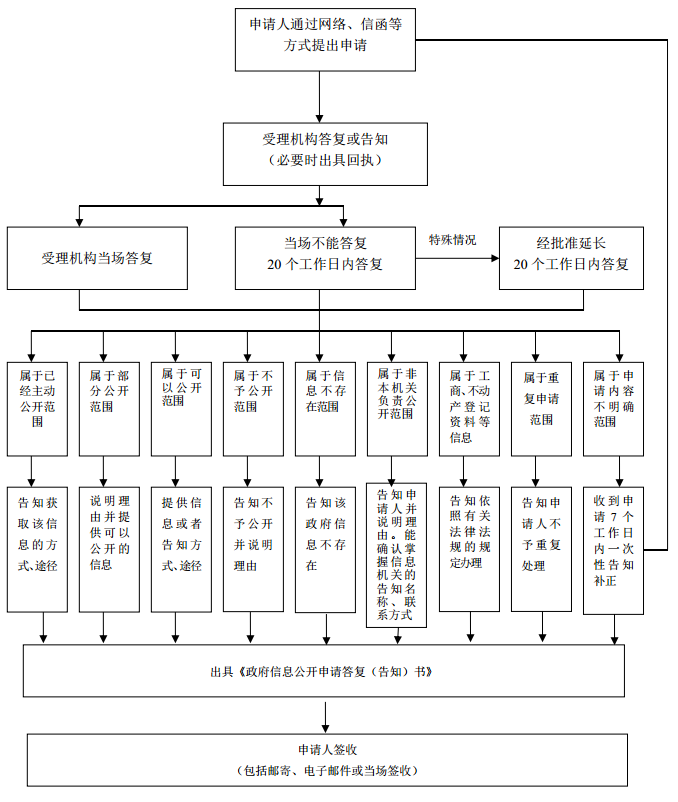 